TRYGGERE SKOLEVEI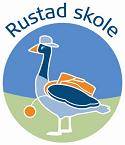 FOR BARNA VÅRE-Tenk gjennom egne vaner – må barna kjøres til skolen?- Lag følgegrupper for å hjelpe hverandre.Når færre kjører, blir det tryggere rundt skolen.Trygge og sikre skoleveier motiverer flere til å gå og sykle.Barn som går og sykler får mosjon, frisk luft, treffer venner og blir vant til å ferdes i trafikken.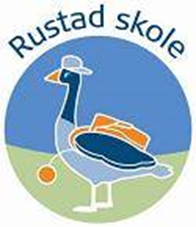 Sammen for en tryggere skolevei! Rustad skoles FAU og Rustad skole